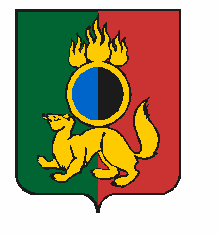 ГЛАВА ГОРОДСКОГО ОКРУГА ПЕРВОУРАЛЬСКПОСТАНОВЛЕНИЕг. ПервоуральскО внесении изменений в состав Консультативного Совета по взаимодействию с национальными и религиозными общественными объединениями на территории городского округа ПервоуральскВ связи с кадровыми изменениями, руководствуясь Уставом городского округа Первоуральск, рассмотрев результаты согласования с соответствующими организациямиПОСТАНОВЛЯЮ:1. Внести изменения в состав Консультативного Совета по взаимодействию с национальными и религиозными общественными объединениями на территории городского округа Первоуральск, утвержденный постановлением Главы городского округа Первоуральск от 29 ноября 2017 года № 73 «О создании Консультативного Совета по взаимодействию с национальными и религиозными общественными объединениями на территории городского  округа Первоуральск», изложив в новой редакции согласно приложению. 2. Настоящее постановление разместить на официальном сайте городского округа Первоуральск.           3. Контроль за исполнением настоящего постановления возложить на заместителя Главы городского округа Первоуральск по взаимодействию с органами государственной власти и общественными организациями В.А. Таммана.24.01.2024№8Глава городского округа ПервоуральскИ.В. Кабец